2020-2021 Eğitim-Öğretim Yılı ………………Ortaokulu Fen Bilimleri Dersi7.Sınıf 2. Dönem 1. Yazılı Sınavı SorularıAdı/Soyadı:                                       Sınıfı:               Numarası:		   Puanı:	                        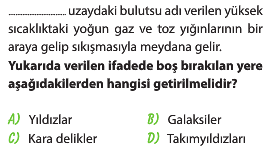 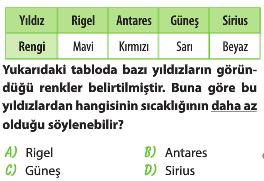 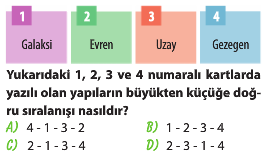 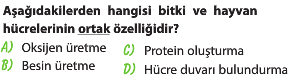 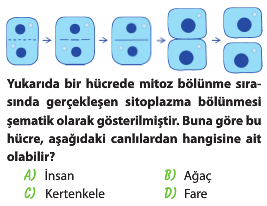 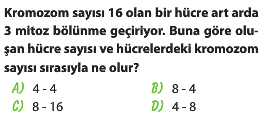 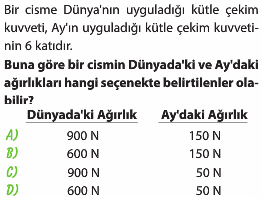 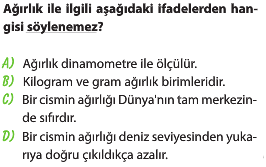 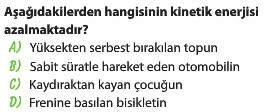 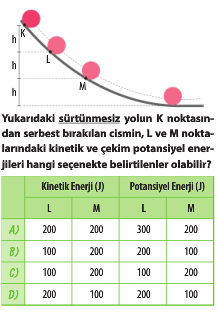 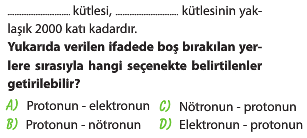 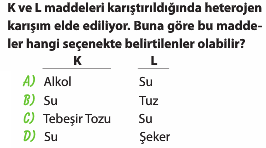 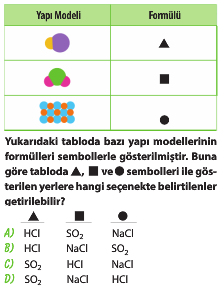 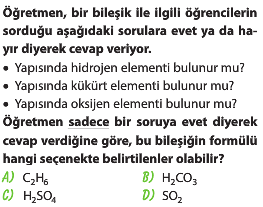 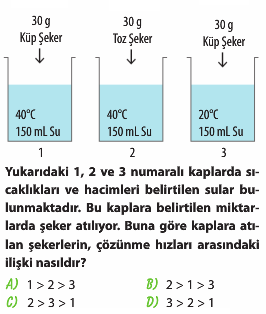 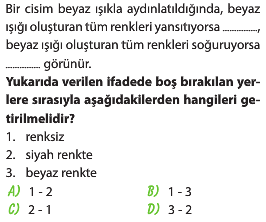 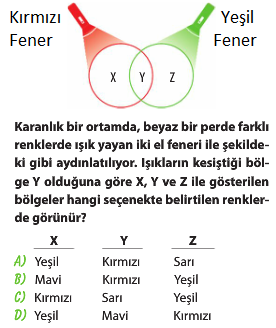 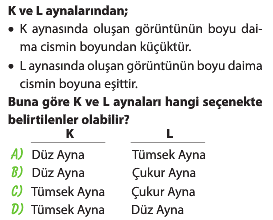 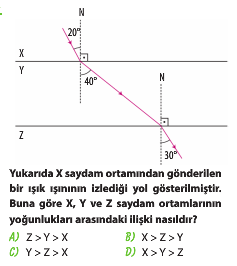 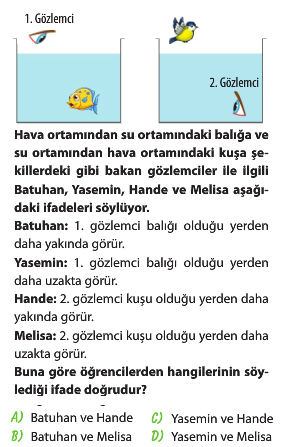 
BAŞARILAR
……………………………
FEN BİLİMLERİ ÖĞRT.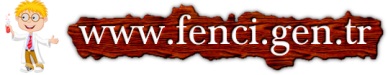 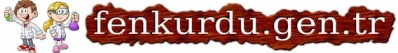 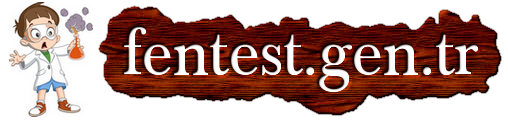 Daha fazla yazılı sorusu ve evraka  https://www.facebook.com/groups/fenkurdu  Öğretmen grubumuzdan ulaşabilirsiniz.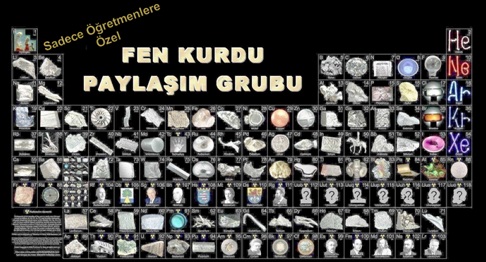 